Khoanh vµo ch÷ c¸i tr­íc c©u tr¶ lêi ®óng vµ hoµn thµnh c¸c bµi tËp theo yªu cÇu!C©u 1. (1 ®iÓm) a.  Sè gồm 6 chục và 3 đơn vị viết lµ: b.  Số lớn nhÊt có hai chữ số lµC©u 2 (1 ®iÓm). Sè cÇn ®iÒn vµo chç chÊm lµ:  a. 70 – 30  = ...... + 20 b. 26 +10  < 38 - ...    C©u 3. (1 ®iÓm)a. B¹n Mai xÐ ba tê lÞch liÒn nhau vµ xÕp theo thø tù tõ tr¸i sang ph¶i. ViÕt tiÕp vµo chç chÊm cho thÝch hîp.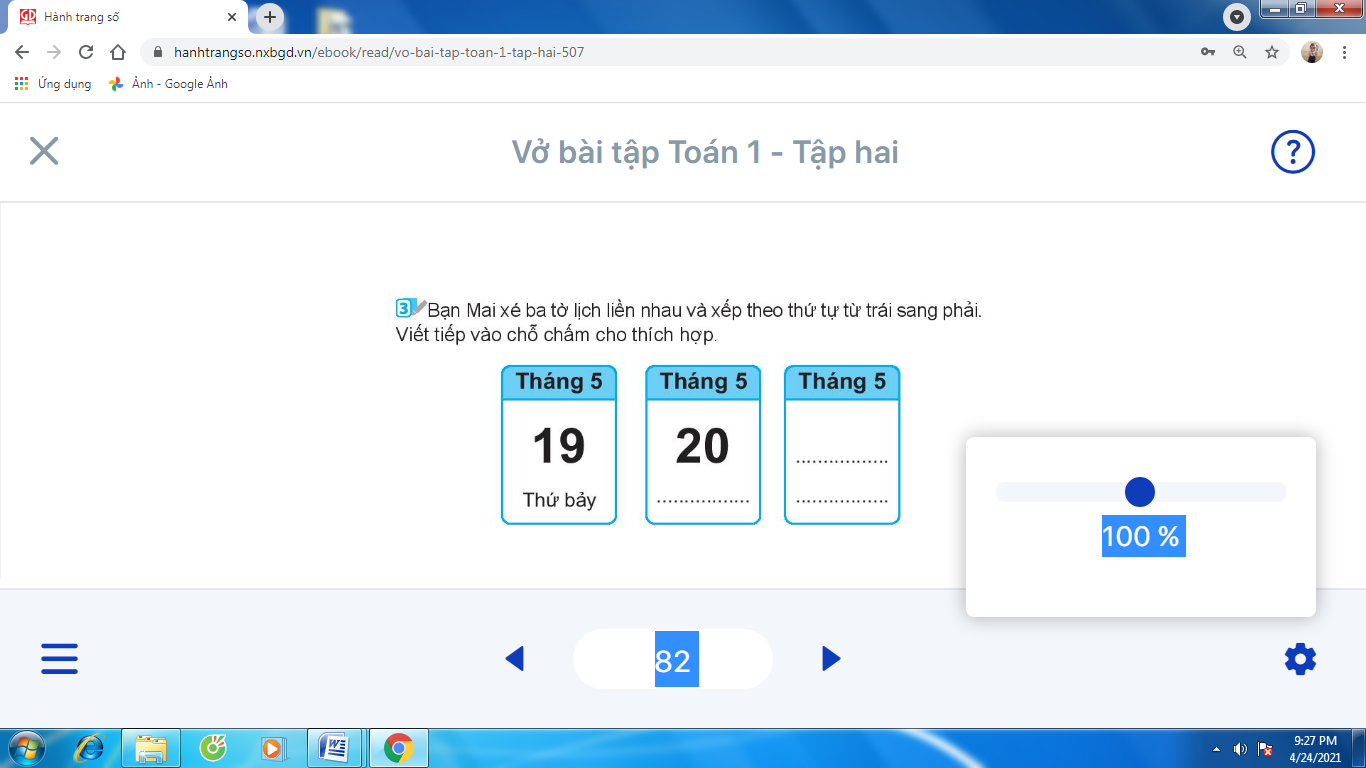 b. NÕu h«m qua lµ thø ba th× ngµy mai lµ: C©u 4 (1 ®iÓm). §Æt tÝnh råi tÝnh: C©u 5 (1 ®iÓm).C©u 6 (1 ®iÓm). TÝnh nhÈm:  C©u 7 (1 ®iÓm). ViÕt c¸c sè: 36, 63, 67, 39, 76a. Theo thø tù tõ bÐ ®Õn lín:……………………………………………………….b. Theo thø tù tõ lín ®Õn bÐ:………………………………………………………C©u 8 (1 ®iÓm). Sè? C©u 9 (1 ®iÓm). Điền số vµ dÊu phÐp tÝnh thÝch hîp vµo « trèng cho bµi to¸n sau:       Líp 1A trång ®­îc 25 chËu hoa, líp 1B trång ®­îc 30 chËu hoa. Hái c¶ hai líp trång ®­îc bao nhiªu chËu hoa?C¶ hai líp trång ®­îc           chËu hoa.C©u 10 (1 ®iÓm). Quan s¸t h×nh bªn råi ®iÒn sè thÝch hîp vµo chç chÊm.-----------------HÕt------------------(Tổ chuyên môn thống nhất đáp án và biểu điểm chi tiết)                       Gi¸o viªn coi, chÊm: ......................................................................................                                                    ......................................................................................H­íng dÉn chÊm Bµi KiÓm tra ®Þnh k× häc k× IiN¨m häc 2020 - 2021M«n to¸n  líp 1	C©u 1 :  1 ®iÓm - Mçi  phần ®óng cho 0,5 ®iÓm C©u 2 :   1 ®iÓm-  Mçi  phần ®óng cho 0,5 ®iÓmC©u 3 :   1 ®iÓm - Mçi  phần ®óng cho 0,5 ®iÓm C©u  4 :  1 ®iÓm - ®Æt tÝnh vµ tÝnh ®óng mçi phÐp ®­îc 0,25 ®iÓmC©u  5 :  1 ®iÓm - Mçi phÇn ®óng ®­îc 0,25 ®iÓm C©u  6 :  1 ®iÓm -  Mçi phÇn ®óng ®­îc 0,25 ®iÓm C©u  7 :  1 ®iÓm - Mçi  phần ®óng cho 0,5 ®iÓm C©u 8 :   1 ®iÓm -Mçi phÇn ®óng ®­îc 0,25 ®iÓm C©u  9 :  1 ®iÓm- ViÕt ®óng phÐp tÝnh 0,5 ®iÓm, ®iÒn ®óng sè vµo « trong c©u tr¶ lêi 0,5 ®iÓm C©u  10 - Mçi phÇn ®óng ®­îc 0,25 ®iÓm MA TRẬN CÂU HỎI ĐỀ KIỂM TRA ĐỊNH KÌ CUỐI HỌC KỲ IMÔN TOÁN- LỚP 1NĂM HỌC 2019 – 2020Tr­êng TiÓu häc T©n TiếnHä vµ tªn.......................................Líp 1... BÀI KIỂM TRA ĐỊNH KÌ CUỐI NĂMMÔN TOÁN – LỚP 1NĂM HỌC 2020 - 2021Thêi gian 40 phót (Kh«ng kÓ thêi giao ®Ò)§iÓmNhËn xÐt§iÓm§iÓm§iÓm§iÓmA. 603	B. 63            C. 36A. 99B. 98C. 90     A. 40B. 30   C. 20      A. 1B. 10  C. 2	       A. Thø t­B. Thø n¨mC. thø s¸u	       45+1389 – 456 + 7256- 6a) §äc c¸c sè sau: 55: …………………………………………74: …………………………………………b) ViÕt c¸c sè sau: Sè gåm 6 chôc vµ 0 ®¬n vÞ:………Sè bÐ nhÊt cã hai ch÷ sè:………… 24 +10 + 5  = ………..98 - 58 - 20  = ………. 30 + 40 + 3 = ………. 40 + 17 + 2 = ……….30 +           =  4065 -            = 5036  +          > 38         - 20  = 10H×nhSè h×nhH×nh vu«ng…………H×nh ch÷ nhËt…………H×nh trßn…………H×nh tam gi¸c…………TTChủ đềChủ đềMức 1Mức 1Mức  2Mức  2Mức  3Mức  3TổngTổngTTChủ đềChủ đềTNTLTNTLTNTLTNTL1Số họcSố câu131211361Số họcSố điểm131211361Số họcCâu số14,5,62a, 3b7,92b, 3b82Yếu tố hình họcSố câu112Yếu tố hình họcSố điểm112Yếu tố hình họcCâu số10Tổng số câuTổng số câuTổng số câu14121137Tổng số điểmTổng số điểmTổng số điểm1412113750%50%30%30%20%20%